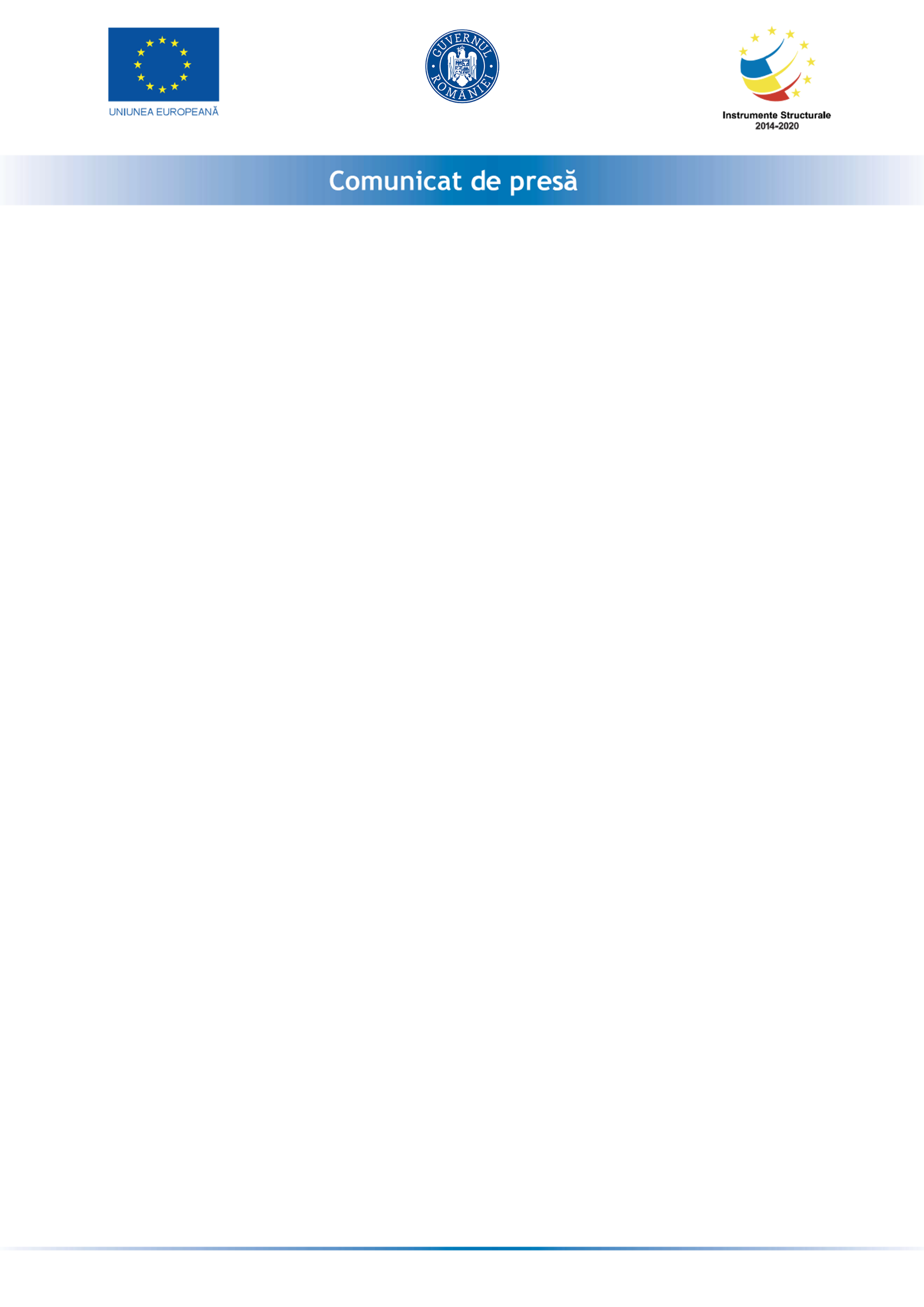 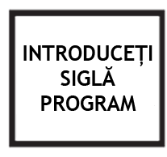 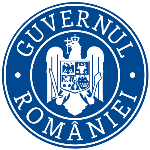 	12.09.2022UAT Municipiul Roșiori de Vede în calitate de beneficiar, implementează proiectul „SIGUR, la școală!” – cod SMIS 148290 începând cu data de 18.05.2022 odata cu semnarea contractului de finanțare nr. 1426.Proiect finanţat din Fondul European de Dezvoltare Regională/Fondul de Coeziune prin Programul Operațional Infrastructură Mare 2014-2020, Axa Prioritară Protejarea sanatatii populatiei în contextul crizei sanitare cauzate de COVID-19, cresterea eficientei energetice si utilizarea surselor regenerabile de energie, cu finantare din REACT-EU.Obiectivul general al proiectului/Scopul proiectuluiCresterea capacitatii de gestionare a situatiei de pandemie generata de virusul SARS - CoV 2 a UAT Municipiul Rosiori de Vede pentru asigura sprijinul necesar desfasurarii in conditii de siguranta a procesului educativ in unitatile de invatamant de stat de pe teritoriul administrat. Prim materialele ce se vor achizitiona in cadrul proiectului va fi indeplinit Obiectivul specific 9.1 al POIM.Obiectivele specifice ale proiectuluiOS1. Consolidarea sigurantei elevilor si profesorilor din scolile din localitate prin achizitionarea a 322.730 de masti pentru protectie.OS 2. Cresterea sigurantei elevilor, profesorilor si personalului auxiliar prin achizitionarea a 3280 litri de dezinfectant pentru mâini.OS 3. Asigurarea dezinfectarii suprafetelor de contact  prin achizitionarea a 1980 litri de dezifectant pentru suprafete.OS 4. Asigurarea dezinfectiei podelelor din unitatile de învatamant prin achizitionarea a 2080 litri de dezingectant podele.OS 5. Asigurarea distantarii sociale prin delimitarea spatiului aferent elevilor din clasele terminale prin achizitionarea a 720 de separatoare din pexiglas.OS 6. Realizarea dezinfectarii aerului in salile de clasa unde isi desfasoara activitatea elevii din clasele terminale prin achzitionarea a 40 de lampi UV.Proiectul se adreseaza scolilor de pe tertoriul administratiei publice locale Rosiori de Vede, judetul Teleorman, din regiunea mai putin dezvoltata Sud-Muntenia.Valoare totală proiect: 1,141,583.52 lei, finațare 100% fonduri europene Persoana de contact: Andrei Pompilia – manager de proiect, Tel./fax: +40247466250/+40247466141, email:dezvoltare.locala@primariarosioriidevede.ro           dezvoltare.locala.prv@gmail.com.